How to Create a Fish Balloon Card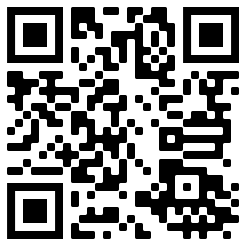 Supplies:a balloontwo different colors of construction paper, preferably one that matches the balloon and blue for waterstick glue or craft glue (e.g. Elmer’s)a markerscissorsone googly eyeInstructions:Create fins for your balloon fish by cutting out two different sized triangles from the construction paper of the same color as your balloonYou can do this by taking one edge of your construction paper, feel for the point and cut acrossTo make a smaller triangle, feel for another edge of paper and cut closer to the pointThe bigger triangle is going to go on top of the fish smaller triangle will go at the bottom of the fishCut a small heart to be the lips of your fish using the same paperTake one of those edges, cut up, do a little curve in, down, up again and curve aroundTake the other construction paper, lay it down portrait style and fold the top part down to the bottom part to create the cardTake your glue, feel at the top until you are at about the center, move your finger down to about the middle and put a nice big dot of glue thereTake your balloon and put it down on to the spot you just gluedThe part of your balloon that you usually blow into is now the tail of your fish.Take the bigger triangle, put glue all over the back side of it and put it at the top of the balloon, moving it underneath the balloonSmooth the triangle down onto the paperTake the small triangle, put glue all over the back side of it and put it at the bottom of the balloon, moving it underneath the balloonTake your heart, glue it and you’re going to find the rounded part of that balloon and tuck the heart under that partPush that downFeel for the top part of the balloon where you put the bigger triangle, feel for the edge of that triangle to the left and move down to the balloonStick the googly eye on the balloonIf you feel like your balloon isn't as stuck as it should be to the card, you can go ahead and put a little bit more glue down where you think it needs to stay stuck and push the balloon down on that glue several times to get it nice and stuckYou can then use your marker to make bubbles, swirly lines for waves or some kelpYou can also add stickers or other things onto your card.Congratulations!You now have your very own fish balloon card.